ANEXO 8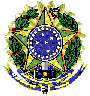 UNIVERSIDADE FEDERAL DE PERNAMBUCOPRÓ-REITORIA DE GRADUAÇÃODIRETORIA DE GESTÃO ACADÊMICAPROGRAMA INSTITUCIONAL DE MONITORIA _______TERMOS DE COMPROMISSO ENCAMINHADOS À PROGRAD REFERENTES AO SEMESTRE:__________DEPARTAMENTO/ÁREA: ____________________________________RECIFE, ___ / ____ / ________ .                   ____________________________________							Coordenador de MonitoriaDISCIPLINAPROF ORIENTADORMONITORModalidadeModalidadeDISCIPLINAPROF ORIENTADORMONITORBV